ПРОЕКТ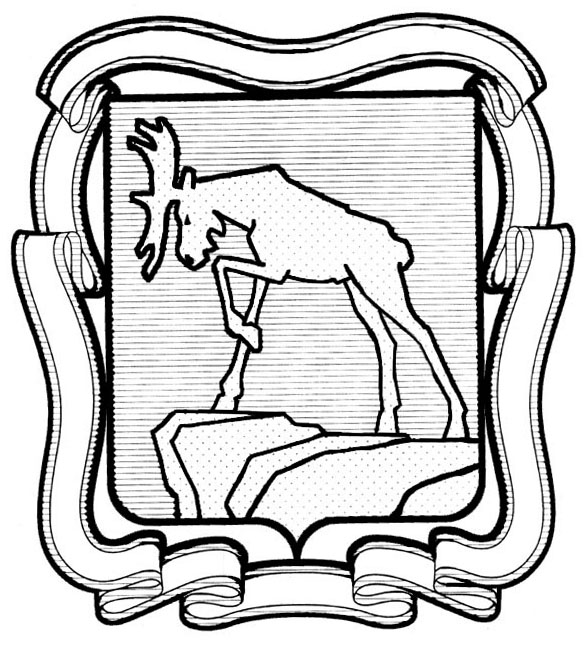  август 2017 г.СОБРАНИЕ ДЕПУТАТОВ МИАССКОГО ГОРОДСКОГО ОКРУГАЧЕЛЯБИНСКАЯ ОБЛАСТЬСЕССИЯ СОБРАНИЯ ДЕПУТАТОВ  МИАССКОГОГОРОДСКОГО ОКРУГА ПЯТОГО СОЗЫВАРЕШЕНИЕ №             от             2017 годаО внесении изменений  в решение Собрания депутатов Миасского городского Округа от 28.12.2016 года  № 2 «О бюджетеМиасского городского округа на 2017 год и плановый период 2018 и 2019 годов»Рассмотрев предложение Главы Миасского городского округа Васькова Г. А. о внесении изменений и дополнений в решение Собрания депутатов Миасского городского округа от 28.12.2016 года  № 2 «О бюджете Миасского городского округа на 2017 год и плановый период 2018 и 2019 годов», в соответствии с Бюджетным Кодексом РФ, положением «О бюджетном процессе в Миасском городском округе», руководствуясь Федеральным законом «Об общих принципах организации местного самоуправления в Российской Федерации» и Уставом Миасского городского округа, Собрание депутатов Миасского городского округа			РЕШАЕТ: 1. Внести в Решение Собрания депутатов Миасского городского округа от 28.12.2016 года  № 2 «О бюджете Миасского городского округа на 2017 год  и плановый период 2018 и 2019 годов»  следующие изменения:     1) в подпункте 1 пункта 1 число «4131450,6» заменить на «4257681,2», число «2767028,7» заменить на «2855656,6 »;     2) в подпункте 2  пункта 1 число «4059883,5» заменить на «4186114,1»;     3) приложения 2, 4, 5, 6, 7, 8, 10 к названному выше Решению изложить в новой редакции согласно приложениям  1, 2, 3, 4, 5, 6, 7 к настоящему Решению соответственно.     2. Настоящее решение  вступает в силу с момента подписания и распространяется на правоотношения, возникшие с 01 января 2017 года.    3. Контроль за исполнением настоящего Решения возложить на постоянную комиссию по вопросам экономической и бюджетной политики.    Председатель Собрания депутатов     Миасского городского округа                                              Степовик Е. А.      Глава Миасского городского округа                                     Васьков Г. А.